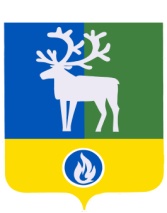 БЕЛОЯРСКИЙ РАЙОНХАНТЫ-МАНСИЙСКИЙ АВТОНОМНЫЙ ОКРУГ – ЮГРААДМИНИСТРАЦИЯ БЕЛОЯРСКОГО РАЙОНАКОМИТЕТ ПО ФИНАНСАМ И НАЛОГОВОЙ ПОЛИТИКЕ АДМИНИСТРАЦИИ БЕЛОЯРСКОГО РАЙОНАРАСПОРЯЖЕНИЕот 15 марта 2021 года                                                                                                        № 19 – рО внесении изменения в Перечень главных администраторов доходов бюджета сельского поселения Сосновка на 2021 год и плановый период 2022 и 2023 годовВ соответствии с Бюджетным кодексом Российской Федерации                                           от 31 июля 1998 года № 145-ФЗ:Внести изменение в приложение № 5 «Перечень главных администраторов доходов бюджета сельского поселения Сосновка на 2021 год и плановый период 2022 и 2023 годов» к решению Совета депутатов сельского поселения Сосновка от 10 декабря                   2020 года № 47 «О бюджете сельского поселения Сосновка на 2021 год и плановый период 2022 и 2023 годов», дополнив перечень кодов бюджетной классификации, администрируемых администрацией сельского поселения Сосновка, следующим кодом бюджетной классификации: Контроль за выполнением распоряжения возложить на заместителя председателя Комитета по финансам и налоговой политике администрации Белоярского района по доходам Азанову Татьяну Михайловну. Настоящее распоряжение вступает в силу с момента подписания.Заместитель главы Белоярского района,председатель Комитета по финансам и налоговой политике администрации Белоярского района 			    						     И.Ю. Гисс«Код бюджетной классификацииКод бюджетной классификацииНаименование главного администратора доходов бюджета сельского поселения Сосновка650650администрация сельского поселения Сосновка650650ИНН 8611006882 КПП 8611010016502 02 20302 10 0000 150Субсидии бюджетам сельских поселений на обеспечение мероприятий по переселению граждан из аварийного жилищного фонда, в том числе переселению граждан из аварийного жилищного фонда с учетом необходимости развития малоэтажного жилищного строительства, за счет средств бюджетов».